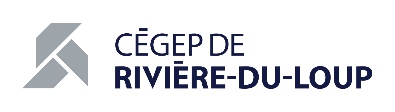 Demande de réévaluation éthique du projet de rechercheComité d’éthique de la recherche (CÉR)Transmettre ce formulaire au coordonnateur du CER-RDL, qui le transmettra au CER.Numéro de référence et titre du projet de recherche visé par la demande d’appel : Motifs du désaccord : Date :Nom et prénom : Département : Courriel et téléphonie : 